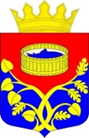 Ленинградская областьЛужский муниципальный районСовет депутатов Лужского муниципального районачетвертого созываРЕШЕНИЕот 13 декабря  2022 года  №  176О даче согласия на принятие части полномочий по решению вопросов местного значения    В целях обеспечения бесперебойного теплоснабжения населения, в соответствии с Федеральным законом от 06.10.2003 N 131-ФЗ "Об общих принципах организации местного самоуправления в Российской Федерации", Областным законом Ленинградской области от 10.07.2014 № 48-оз «Об отдельных вопросах местного значения сельских поселений Ленинградской области», на основании решения Совета депутатов Дзержинского сельского поселения Лужского муниципального района Ленинградской области от 05.12.2022 № 181 «О передаче части полномочий по решению вопросов местного значения», решения Совета депутатов Серебрянского сельского поселения Лужского муниципального района Ленинградской области от 05.12.2022 № 167 «О передаче части полномочий по решению вопросов местного значения», Совет депутатов Лужского муниципального района РЕШИЛ:Дать согласие на принятие части отнесенных п. 4 ч. 1 ст. 14 Федерального закона от 06.10.2003 № 131-ФЗ «Об общих принципах организации местного самоуправления в Российской Федерации» (Ст. 1-1 Областного закона Ленинградской области от 10.07.2014                № 48-оз «Об отдельных вопросах местного значения сельских поселений Ленинградской области») к вопросам местного значения полномочий по организации в границах поселений теплоснабжения населения:- на территории муниципального образования Дзержинское сельское поселение Лужского муниципального района Ленинградской области, в населенном пункте пос. Дзержинского;- на территории муниципального образования Серебрянское сельское поселение Лужского муниципального района Ленинградской области, в населенном пункте пос. Серебрянский;          2.  Контроль за исполнением решения возложить на постоянную депутатскую комиссию по вопросу муниципального имущества, земельным отношениям, строительству, архитектуре, вопросам ЖКХ, благоустройства, энергетики и охраны окружающей среды.Глава Лужского муниципального района, исполняющий полномочияпредседателя Совета депутатов                                                             А.В. Иванов  прокуратура.